СОВЕТ  ДЕПУТАТОВ ДОБРИНСКОГО МУНИЦИПАЛЬНОГО РАЙОНАЛипецкой области39-я сессия VI-го созываРЕШЕНИЕ22.04.2019г.                                    п.Добринка	                                   №276-рсО работе Контрольно-счетной комиссии Добринского муниципального района за 2018 годЗаслушав информацию председателя Контрольно-счетной комиссии Добринского муниципального района о работе за 2018 год, Совет депутатов Добринского муниципального района отмечает, что Контрольно-счетная комиссия Добринского муниципального района осуществляет  наделена полномочиями органа муниципального финансового контроля и является участником всех этапов бюджетного процесса.В Добринском муниципальном районе созданы и функционируют:- на уровне районного бюджета: 6 главных распорядителей бюджетных средств и 26 подведомственных учреждений, из них 21 учреждение образования, 2 учреждения культуры, муниципальное автономное учреждение «Редакция газеты «Добринские вести», муниципальное автономное учреждение "Жемчужина" муниципальное казенное учреждение «Единая дежурно-диспетчерская служба»,- на уровне сельских поселений: 17 главных распорядителей бюджетных средств и 18 подведомственных учреждений, из них 17 учреждений культуры и 1 учреждение физкультуры и спорта.Со всеми сельскими поселениями заключены соглашения о передаче полномочий по осуществлению внешнего муниципального финансового контроля предметом которого является передача Контрольно-счетной комиссии района полномочий контрольно-счетного органа сельского поселения.Основными функциями КСК в 2018 году являлись:-организация и осуществление контроля за исполнением районного бюджета и бюджетов сельских поселений,-экспертиза проекта районного бюджета и бюджетов сельских поселений,-экспертиза проектов нормативных правовых актов органов местного самоуправления, влияющих на формирование и исполнение районного бюджета,-контроль за законностью, эффективностью и результативностью использования средств бюджетов.Для реализации поставленных задач КСК осуществляла контрольные и экспертно-аналитические мероприятия в соответствии с годовым планом работы, сформированным с учетом предложений Главы муниципального района и районного Совета депутатов.Все предусмотренные планом работы мероприятия выполнены.В целом в 2018 году проведено 48 контрольных и экспертно-аналитических мероприятий и 123 экспертизы проектов нормативных правовых актов.В 2018 году составлен один протокол об административном правонарушении, должностное лицо привлечено к административной ответственности.К дисциплинарной ответственности привлечено одно должностное лицо.В зависимости от времени осуществления контрольных действий финансовый контроль осуществлялся в форме предварительного, текущего и последующего контроля.На этапе предварительного контроля проводились мероприятия по экспертизе проектов районного бюджета, бюджетов сельских поселений, проектов нормативных правовых актов.Текущий контроль осуществляется в процессе исполнения бюджета в форме аналитических мероприятий о ходе его исполнения.Последующий контроль осуществлялся в форме внешней проверки отчетов об исполнении районного бюджета и бюджетов сельских поселений и подготовки заключений на отчеты об его исполнении, а также контрольных мероприятий.Анализируя информацию и учитывая решение постоянной комиссии по экономике, бюджету, муниципальной собственности и социальным вопросам,  Совет депутатов Добринского муниципального района	РЕШИЛ:	1.Информацию о работе Контрольно-счетной комиссии Добринского муниципального района за 2018 год принять к сведению (прилагается).2.Настоящее решение вступает в силу со дня его принятия.Председатель Совета депутатовДобринского муниципального района 		          		М.Б.Денисов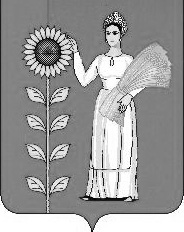 